Эм-20 Физика 26.10.2020Задание для обучающихся с применением дистанционных образовательных технологий и электронного обучения.Дата: 26.10.2020г.Группа: Эм-20Учебная дисциплина: ФизикаТема занятия: Исследование движения тела под действием постоянной силы (по наклонной плоскости).Выполненное задание оформите в текстовом редакторе и прикрепите в разделе "Моя работа" в Гугл классе.Срок выполнения задания: 25.10.2020.Лабораторная работа № 4Тема: Исследование движения тела под действием постоянной силы (по наклонной плоскости).Цель работы: 1) доказать, что движение тела - равноускоренное;                          2) вычислить ускорение движения.Оборудование: штатив, направляющая рейка, каретка, секундомер с двумя датчиками.Проведение эксперимента, обработка результатов измеренийСхема установки: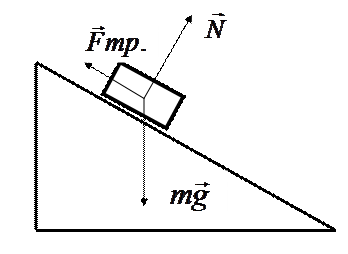 Ход работы:1. Установить направляющую рейку при помощи штатива под углом 300 (h=22 см).2. К секундомеру подключить датчики. Один датчик установить на расстоянии 6 см от начала рейки. Второй- датчик будет устанавливаться на расстоянии 25см, 30см, 35см.3. Каретку устанавливаем на направляющую рейку так, чтобы магнит располагался на расстоянии менее 1 см от первого датчика.4. Отпустить каретку и определить время движения каретки между датчиками. Опыт повторить 3 раза. Результаты измерений записать в таблицу.Бланк отчётаВычисления: По результатам опытов вычислите ускорение: a = a1 =  =….. ≈  Округлить до двух знаков после запятой. Результат занести в таблицу a2 =   =….. ≈  Округлить до двух знаков после запятой. Результат занести в таблицу a3 =   =….. ≈  Округлить до двух знаков после запятой. Результат занести в таблицу Вывод: опытным путём измерили ускорение движения тела по наклонной плоскости. Так как во всех трёх опытах имеет одинаковое значение, следовательно движение тела – равноускоренное.№ опытаS,мt,сa,м/с210,253,6320,304,00830,354,29